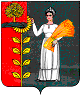  СОВЕТ ДЕПУТАТОВ СЕЛЬСКОГО ПОСЕЛЕНИЯ ПЕТРОВСКИЙ СЕЛЬСОВЕТ Добринского муниципального района Липецкой области27 - сессия VI-созываРЕШЕНИЕ24.10.2022 г.                                         п.свх.Петровский                                         № 82 -рсО Положении «О порядке определения цены земельных участков, находящихся в муниципальной собственности сельского поселения Петровский сельсовет Добринского муниципального района Липецкой области, при продаже без проведения торгов»          Рассмотрев проект Положения «О порядке определения цены земельных  участков, находящихся в муниципальной собственности  сельского поселения Петровский сельсовет Добринского муниципального района Липецкой области, при продаже без проведения  торгов», представленный администрацией сельского поселения Петровский сельсовет, руководствуясь Уставом сельского поселения Петровский сельсовет, учитывая совместное решение постоянных комиссий по правовым вопросам, местному самоуправлению и работе с депутатами и по вопросам агропромышленного комплекса, земельных отношений и экологии, Совет депутатов сельского поселения Петровский сельсоветРЕШИЛ:         1. Принять Положение «О порядке определения цены земельных участков, находящихся в муниципальной собственности  сельского поселения Петровский сельсовет Добринского муниципального района Липецкой области, при продаже без проведения  торгов».               2. Направить данное решение главе сельского поселения для подписания и официального обнародования.       3. Настоящее решение вступает в силу со дня его официального обнародования.Председатель Советадепутатов сельского поселенияПетровский сельсовет                                                                                С.Ю.МерчукПриняторешением Совета депутатов сельского поселенияПетровский сельсовет от 24.10.2022г. № 82-рсПОЛОЖЕНИЕ«О порядке определения цены земельных участков, находящихся в муниципальной собственности сельского поселения Петровский сельсовет Добринского муниципального района Липецкой области, при продаже без проведения торгов» 1. Предмет регулирования настоящего ПоложенияНастоящее Положение устанавливает порядок определения цены земельных участков, находящихся в муниципальной собственности сельского поселения Петровский сельсовет Добринского  муниципального района Липецкой области Российской Федерации, при продаже без проведения торгов (далее - земельные участки).2. Порядок определения цены земельных участков1. Цена земельных участков, за исключением случаев, предусмотренных пунктами 2-6 настоящего раздела, определяется исходя из кадастровой стоимости земельных участков:1) в размере семидесяти пяти процентов кадастровой стоимости земельных участков в период с 1 ноября по 31 декабря 2022 года;2) в размере кадастровой стоимости земельных участков с 1 января 2023 года.2. Цена земельных участков определяется исходя из кадастровой стоимости земельных участков в размере двух с половиной процентов кадастровой стоимости земельных участков:1) собственникам зданий, строений, сооружений, расположенных на этих земельных участках, находящихся у них на праве аренды, в случаях, если:а) в период со дня вступления в силу Федерального закона от 25 октября 2001 года N 137-ФЗ "О введении в действие Земельного кодекса Российской Федерации" до 1 июля 2012 года в отношении таких земельных участков осуществлено переоформление права постоянного (бессрочного) пользования на право аренды;б) такие земельные участки образованы из земельных участков, указанных в подпункте "а"  пункта 2 настоящего раздела;2) юридическим лицам при переоформлении до 1 января 2016 года права постоянного (бессрочного) пользования земельными участками, на которых расположены линии электропередачи, линии связи, трубопроводы, дороги, железнодорожные линии и другие подобные сооружения (линейные объекты);3) в отношении которых снято ограничение оборотоспособности или образованных из земельного участка или земель, в отношении которых снято ограничение оборотоспособности, гражданам, юридическим лицам, являющимся собственниками расположенных на указанных земельных участках зданий, сооружений, право собственности на которые возникло в период отнесения соответствующих земельных участков или земель к изъятым из оборота или ограниченным в обороте, но не позднее 1 июля 2012 года, в соответствии с законодательством Российской Федерации.3. Цена земельных участков определяется исходя из кадастровой стоимости земельных участков в размере семи с половиной процентов кадастровой стоимости земельных участков:1) образованных из земельного участка, предоставленного садоводческому или огородническому некоммерческому товариществу, за исключением земельных участков общего назначения, членам такого товарищества;2) юридическим лицам, являющимся собственниками здания, сооружения, либо помещений в них, расположенных на земельном участке, предоставленном в аренду в целях:а) создания (строительства) объектов промышленной инфраструктуры на основании соглашения об осуществлении (ведении) технико-внедренческой или промышленно-производственной деятельности, заключенного в соответствии с Федеральным законом от 22 июля 2005 года N 116-ФЗ "Об особых экономических зонах в Российской Федерации";б) создания (строительства) объектов инфраструктуры индустриального (промышленного) парка или технопарка управляющей компании такого индустриального (промышленного) парка или технопарка.4. Цена земельных участков определяется исходя из кадастровой стоимости земельных участков в размере пятнадцати процентов кадастровой стоимости земельных участков:1) если на земельных участках, расположенных в границах населенных пунктов и предназначенных для ведения сельскохозяйственного производства, отсутствуют здания или сооружения и такие земельные участки предоставлены сельскохозяйственной организации или крестьянскому (фермерскому) хозяйству на праве постоянного (бессрочного) пользования или на праве пожизненного наследуемого владения;2) которые предоставлены из земель населенного пункта и предназначены для ведения сельскохозяйственного производства и на которых отсутствуют здания или сооружения, в случае если право аренды этих арендаторов возникло в результате переоформления права постоянного (бессрочного) пользования или права пожизненного наследуемого владения такими земельными участками на право аренды.5. Цена земельных участков, предоставленных для ведения личного подсобного хозяйства, садоводства, строительства гаража для собственных нужд или индивидуального жилищного строительства, гражданам, являющимся собственниками зданий или сооружений, возведенных в соответствии с разрешенным использованием земельных участков и расположенных на приобретаемых земельных участках, определяется:1) в размере пятнадцати процентов кадастровой стоимости земельных участков в период с 1 ноября по 31 декабря 2022 года;2) в размере двадцати пяти процентов кадастровой стоимости земельных участков с 1 января 2023 года.6. Цена земельных участков определяется в размере кадастровой стоимости земельных участков:1) гражданам для индивидуального жилищного строительства, ведения личного подсобного хозяйства в границах населенного пункта, садоводства, а также в границах населенного пункта гражданам или крестьянским (фермерским) хозяйствам для осуществления крестьянским (фермерским) хозяйством его деятельности в соответствии со статьей 39.18 Земельного кодекса Российской Федерации;2) в границах населенного пункта, предназначенных для ведения сельскохозяйственного производства и переданных в аренду гражданину или юридическому лицу, этому гражданину или этому юридическому лицу по истечении трех лет с момента заключения договора аренды с этим гражданином или этим юридическим лицом либо передачи прав и обязанностей по договору аренды земельного участка этому гражданину или этому юридическому лицу при условии отсутствия у администрации сельского поселения Петровский сельсовет Добринского муниципального района Липецкой области Российской Федерации информации о выявленных в рамках государственного земельного надзора или муниципального земельного контроля и не устранённых нарушениях законодательства Российской Федерации при использовании такого земельного участка в случае, если этим гражданином или этим юридическим лицом заявление о заключении договора купли-продажи такого земельного участка без проведения торгов подано до дня истечения срока указанного договора аренды земельного участка. 3. Порядок вступления в силу настоящего Положения1. Настоящее Положение вступает в силу с 1 ноября 2022 года.Глава сельского поселенияПетровский сельсовет                                                                     Н.В. Лычкин